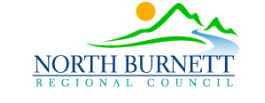 MINUTESGeneral Meeting27 January 2021 MINUTES OF North Burnett regional council General Meeting
HELD AT THE  MUNDUBBERA BOARDROOM 
ON Wednesday, 27 January 2021 AT 9.00amCOUNCILLORS:	Mayor Cr Rachel Chambers, Deputy Mayor Cr Robert Radel, Cr Melinda Jones, Cr Leslie Hotz, Cr Susan Payne, Cr Dael Giddins, Cr Michael DingleOFFICERS: 	Rachel Cooper (Chief Executive Officer), Randall Percy (General Manager Works), Deborah Woolfenden (Executive Assistant), Susie Glasson (GM Corporate and Community)1	Welcome/HousekeepingThe Mayor declared the meeting open at 9.04am and welcomed all attendees.2	Apologies/Leave of Absence Nil3	Deputations/Petitions Tex Burnham, Bruce Burnham, Grant Burnham and Mark Salisbury entered the meeting at 9.45am to discuss Mt Margaret Road.  Tex Burnham, Bruce Burnham, Grant Burnham and Mark Salisbury departed the meeting at 10.43am. 4	Declarations of InterestNil. 5	Confirmation of Minutes6	Office of the Chief Executive Officer7	Corporate and Community202101_01	ITEM 7.3 QONCouncillor Les Hotz2019-20 Financial Audit – Final Management Report, further explanation of the Audit fees to be provided.8	WorksNil 9	Confidential Reports 10	Closure of MeetingThe Meeting closed at 10.50am. ...................................................CHAIRPERSON5.1	Minutes of the General Meeting held on 16 December 2020RESOLUTION 2021/01Moved:		Deputy Mayor Robert Radel Seconded:		Cr Dael Giddens That the Minutes of the General Meeting held on 16 December 2020 be confirmed.CARRIED 7/0RESOLUTION 2021/02Moved:		Deputy Mayor Robert Radel Seconded:		Cr Les Hotz Resolution 2020/154 at the December 2020 Meeting was amended to form two parts, being:1, 2 and 4 was moved as one motion;3 was moved and carried as a separate motionCARRIED 7/06.1	2020-2021 Operational Report - Quarter 2 Progress ReportRESOLUTION 2021/03Moved:		Deputy Mayor Robert Radel Seconded:		Cr Melinda Jones That in accordance with section 174(3) of the Local Government Regulation 2012, Council receives the 2020-21 Operational Plan – Q2 Progress Report for the period 1 October 2020 through to 31 December 2020. CARRIED 7/07.1	North Burnett Regional Council - Annual Valuation 2021RESOLUTION 2021/04Moved:		Cr Dael Giddens  Seconded:		Cr Susan Payne The report is provided for information purposes and that the report details be noted.CARRIED 7/07.2	Finance Report to 31 December 2020RESOLUTION 2021/05Moved:		Cr Susan Payne Seconded:		Deputy Mayor Robert Radel That in accordance with s204 Local Government Regulation 2012 (Qld), Council notes the Finance Report for the period ended 31 December 2020.CARRIED 7/07.3	2019-20 Financial Audit - Final Management ReportRESOLUTION 2021/06Moved:		Cr Susan Payne Seconded:		Cr Melinda Jones That pursuant to section 213 of the Local Government Regulation 2012, Council adopts the Auditor-General’s Final Management Report for the year ended 30 June 2020.CARRIED 7/07.4	Inspections from Workplace Health and Safety QueenslandRESOLUTION 2021/07Moved:		Cr Dael Giddens  Seconded:		Cr Susan Payne That consultation with staff, contractors and industry specialists e.g. auditors, be prioritised to ensure that hazards in the workplace are identified and managed effectively.That the external WHS Audit planned for April be brought forward and started in February 2021.CARRIED 7/0RESOLUTION 2021/08Moved:		Mayor Rachel Chambers Seconded:		Cr Dael Giddens That a Safety Management Plan be presented to Council as soon as possible. CARRIED 7/0ReSOLUTION 2021/09Moved:		Deputy Mayor Robert Radel Seconded:		Cr Melinda Jones That Council considers the confidential report(s) listed below in a meeting closed to the public in accordance with Section 275(1) of the Local Government Regulation 2012:CARRIED 7/0ReSOLUTION 2021/10Moved:		Deputy Mayor Robert Radel  Seconded:		Cr Les Hotz Update - Recovery of Outstanding RatesThis matter is considered to be confidential under Section 254J(3)(a)-(i) - e of the Local Government Regulation, and the Council is satisfied that discussion of this matter in an open meeting would, on balance, be contrary to the public interest as it deals with legal advice obtained by the local government or legal proceedings involving the local government including, for example, legal proceedings that may be taken by or against local government. CARRIED 7/0ReSOLUTION 2021/11Moved:		Cr Dael Gidden  Seconded:		Cr Melinda Jones That Council moves out of Closed Session into Open Session.CARRIED 7/010.1	Update - Recovery of Outstanding RatesRESOLUTION 2021/12Moved:		Deputy Mayor Robert Radel  Seconded:		Cr Les Hotz That Council receives the report – update on recovery of outstanding ratesCARRIED 7/0